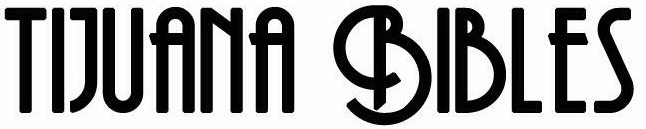 Festival Tech Rider July 2015- SMContactsManagement: Allan Baird: Allan@tijuanabibles.com // 07954569895Production and Tour Manager: Steven McLean: Steven.mclean0@gmail.com // 07933516884Touring PartyMikey Dornan – Drummer/voxTony Costello – Vox/guitarJames Brannigan – Guitar Danny Costello – Bass/voxJohn Dennison - DriverSteven McLean – Tech/Tour managerNoise restrictions The venue must inform the tour manager of any noise restrictions or curfews in the venue in advance of arrival at the venue. Channel list 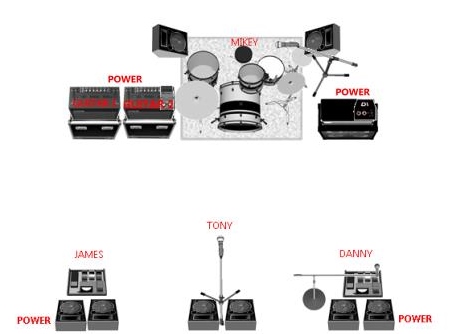 Monitor mixesWe require 4 unique mixes on stage. These are a basic guide for monitor mixes. Mikey (Drums): SC VOCAL, DRUM VOCAL, SL VOCAL, GUITAR 1, GUITAR 2 LOW, LOUD BASS, KICK SNARE TOMS & CYMBALSTony (Stage centre): GUITAR 1,  GUITAR 2 LOUD, SC VOCAL, SL VOCAL, DRUM VOCAL, DRUMS BASIC MIX (BASS/SNARE)James (Stage left): GUITAR 1 LOUD,  GUITAR 2, SC VOCAL, SL VOCAL, DRUM VOCAL, DRUMS BASIC MIX (BASS/SNARE)Danny (Stage right): SL LOUD, GUITAR 1, SC VOCAL, SL VOCAL, DRUM VOCAL, DRUMS BASIC MIX (BASS/SNARE)Channel NumberChannel NameMicStand 1Kick in Beta 91Gate2Kick outBeta 52GateShort boom3Snare top SM57CompShort boom4Snare bottom604/SM57Short boom5High hatAT Pro37/SE1Short Boom6Rack tome604/Beta98Gate7Floor tome604/Beta98Gate8Ride micSE391/AKG C414LP Claw9Overhead S/LSE391/AKG C414Tall boom10Overhead S/RSE391/AKG C414Tall boom 11Bass D.IComp12Bass MicEV RE20/MD421Short boom13Guitar 1 SM57Z bar14Guitar 1 e906/606Z bar15Guitar 2 SM57Z bar16Guitar 2 e906/606Z bar17Centre Vocal SM58CompTall boom TONY18Bass Vocal SM58CompTall boom DANNY19Drum Vocal SM58CompStraightMIKEY20Spare Vocal Sm58Comp